Come Celebrate our New LightThursday, November 205:30 p.m.All are welcome!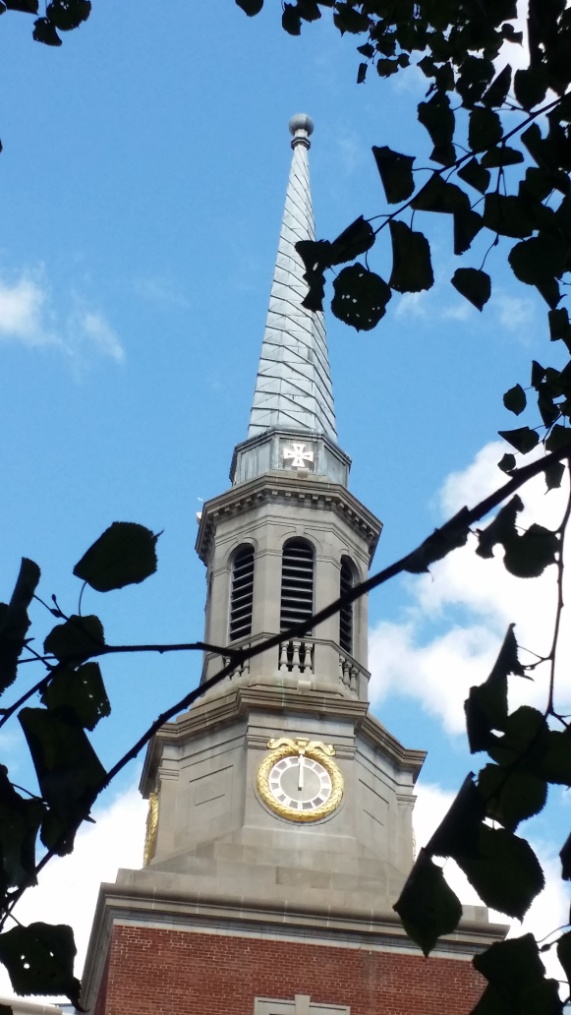 Join friends, neighbors, and members of The New York Avenue Presbyterian Church to celebrate the exciting results of recent exterior renovationsThe New York Avenue Presbyterian Church1313 New York Ave., NW, Washington, DC 20005(202) 393-3700 ~ www.nyapc.org